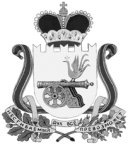 СОВЕТ ДЕПУТАТОВ ВЯЗЕМСКОГО ГОРОДСКОГО ПОСЕЛЕНИЯВЯЗЕМСКОГО РАЙОНА СМОЛЕНСКОЙ ОБЛАСТИРЕШЕНИЕот 15.04.2014  № 29 Об утверждении Положения о порядке управления распоряжения имуществом, находящимся в муниципальной собственности Вяземского городского поселения Вяземского района Смоленской областиРуководствуясь пунктом 5 части 10 статьи 35 Федерального закона от 6 октября 2003 года № 131-ФЗ «Об общих принципах организации местного самоуправления в Российской Федерации», пунктом 5 части 2 статьи 22 Устава Вяземского городского поселения Вяземского района Смоленской области, рассмотрев обращение и.п. Главы Администрации Вяземского городского поселения   Вяземского   района   Смоленской   области   от  31.03.2014           № 569/01-02-06, Совет депутатов Вяземского городского поселения Вяземского района Смоленской областиРЕШИЛ:1. Утвердить прилагаемое Положение о порядке управления распоряжения имуществом, находящимся в муниципальной собственности Вяземского городского поселения Вяземского района Смоленской области.2. Опубликовать настоящее решение в газете «Мой город - Вязьма» и электронном периодическом издании «Мой город-Вязьма.ru» (МGORV.RU).Глава муниципального образования Вяземского городского поселения Вяземского района Смоленской областиО.С. Григорьев